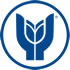 YASAR UNIVERSITY GRADUATE SCHOOLXXXX 55XX TERM PROJECT EVALUATION FORM* This report is delivered together with the course syllabus, term project and attendance schedule, attached to the exam envelope.StudentName & SurnameStudent IDDepartmentProgramTerm Project TitleTERM PROJECT EVALUATION*:The above-mentioned non-thesis graduate program student is evaluated according to the criteria in the syllabus of the term project in terms of its scope and quality; SUCCESSFUL (S)     UNSUCCESSFUL (U)                                                                                                                                                                                                     Term Project Advisor                                                                                                                                                                                                       Name & Surname                                                                                                                                                                                                                    Signature